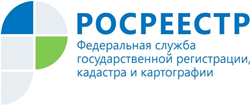 Управление Росреестра по Республике АдыгеяЧто делать если потерялись документы на недвижимость? Владение и распоряжение недвижимостью подтверждается разного вида документами. Документы на недвижимое имущество бывают правоустанавливающим (договор купли-продажи, мены, дарения, свидетельство о праве на наследство, договор долевого участия, решение собственника и т.п.) и правоподтверждающими (свидетельство о государственной регистрации права, выписка из Единого государственного реестра недвижимости (ЕГРН). Управление Росреестра по Республике Адыгея напоминает, что с июля 2016 года выдача свидетельств о государственной регистрации прав, в том числе повторных, была прекращена. Теперь вместо свидетельства зарегистрированное право на недвижимость подтверждает выписка из ЕГРН.Если какой-то из правоустанавливающих или правоподтверждающих документов был испорчен или утерян, собственник может его восстановить.Чтобы получить выписку из ЕГРН, собственник недвижимости может обратиться в наиболее удобный по расположению к нему офис МФЦ. В 2018 году в офисах МФЦ было выдано 6112 сведений ЕГРН. А также можно заказать с помощью электронного сервиса Росреестра «Получить выписку из ЕГРН». Срок изготовления выписки ЕГРН, запрошенной в офисе МФЦ, составляет 5 рабочих дней, если она заказана в электронном виде – 3 рабочих дня.Для получения копии правоустанавливающего документа также можно обратиться в офис МФЦ.В соответствии с действующим законодательством размер платы для физического лица за предоставление копии документов составляет 300 рублей при обращении через офисы МФЦ и 150 рублей при подаче запроса в электронном виде. Копии документов также выдаются в срок 5 рабочих дней.Необходимо отметить, что копии документов могут быть выданы только ограниченному кругу лиц, в том числе правообладателям или их законным представителям, а также физическим и юридическим лицам, получившим доверенность от правообладателя или его законного представителя.Телефон круглосуточной справочной линии: 8-800-100-34-34.